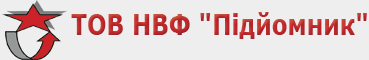 Кран мостовой электрический общего назначения.Опросной лист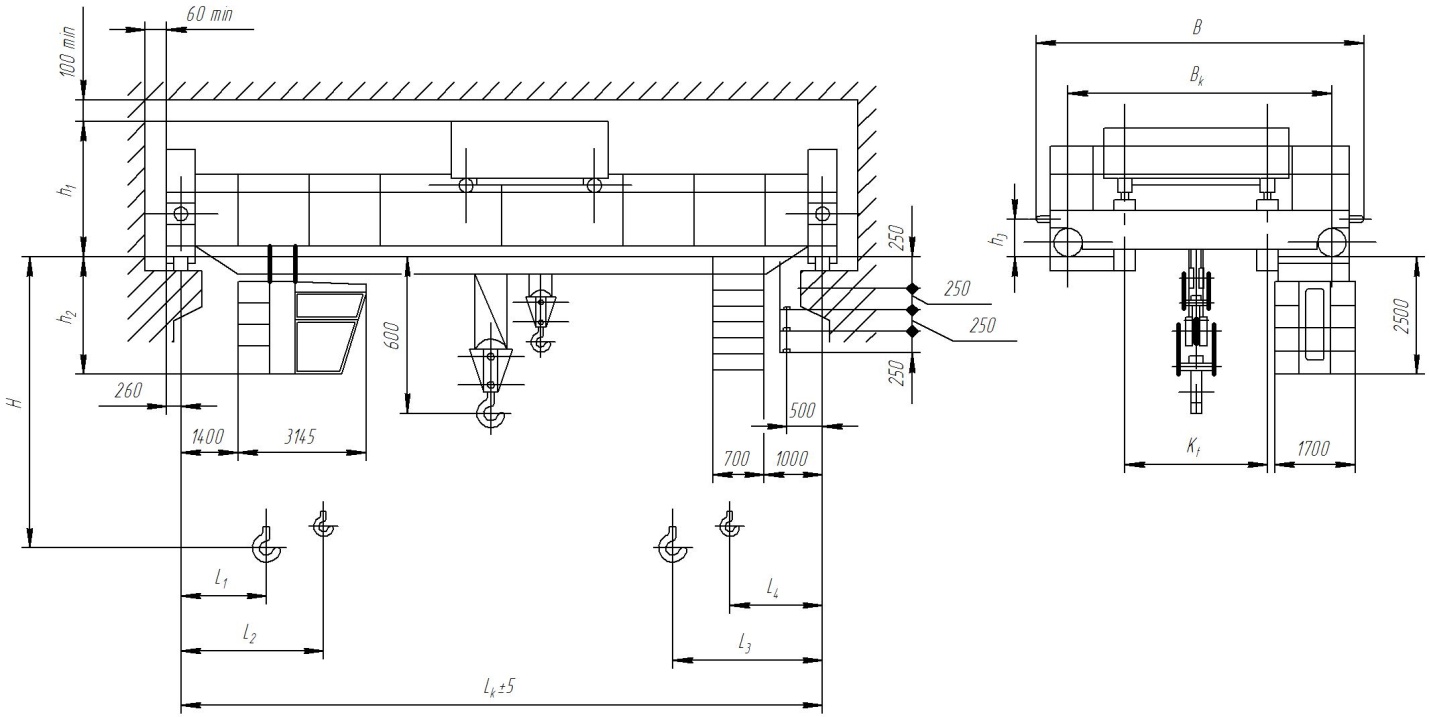 Геометрические параметрыПримечания:*- габаритный чертеж - содержит контурное(упрощенное) изображение с габаритами, общий вид изготовленного     крана может отличатся от данного габаритного чертежа.** - заполняет производитель.- на основании данного опросного листа дополнительно составляется соответствующий габаритный чертеж и согласовывается с заказчиком.- данный опросной лист является неотъемлемой частью договора, на основании которого производится изготовление крана. - заполненный опросной лист заверить подписью и печатью и оправить по адресу: Украина, Кировоградская область, Александрия, 28006, Кировоградское шоссе, 157, или podyomnik2011@mail.ru".договор №**зав №**Пролет Lк, ммВысота подъема, Н, ммБаза крана, Вк, ммКолея тележки,Kt, ммШирина кранаВ, ммh1, ммh2, ммh3, ммl1, ммl2, ммl3, ммl4, мм1. Основные характеристики крана:1. Основные характеристики крана:1. Основные характеристики крана:1. Основные характеристики крана:1. Основные характеристики крана:1. Основные характеристики крана:1. Основные характеристики крана:1. Основные характеристики крана:1. Основные характеристики крана:1. Основные характеристики крана:1. Основные характеристики крана:Грузоподъемность крана:Грузоподъемность крана:Грузоподъемность крана:Грузоподъемность крана:Грузоподъемность крана:Грузоподъемность крана:Грузоподъемность крана:Грузоподъемность крана:Грузоподъемность крана:Грузоподъемность крана:главный подъем, тглавный подъем, тглавный подъем, тглавный подъем, тглавный подъем, тглавный подъем, тглавный подъем, тглавный подъем, тглавный подъем, тглавный подъем, твспомогательный подъем, твспомогательный подъем, твспомогательный подъем, твспомогательный подъем, твспомогательный подъем, твспомогательный подъем, твспомогательный подъем, твспомогательный подъем, твспомогательный подъем, твспомогательный подъем, тСкорость подъема:Скорость подъема:Скорость подъема:Скорость подъема:Скорость подъема:Скорость подъема:Скорость подъема:Скорость подъема:Скорость подъема:Скорость подъема:главный подъем, м/минглавный подъем, м/минглавный подъем, м/минглавный подъем, м/минглавный подъем, м/минглавный подъем, м/минглавный подъем, м/минглавный подъем, м/минглавный подъем, м/минглавный подъем, м/минвспомогательный подъем, м/минвспомогательный подъем, м/минвспомогательный подъем, м/минвспомогательный подъем, м/минвспомогательный подъем, м/минвспомогательный подъем, м/минвспомогательный подъем, м/минвспомогательный подъем, м/минвспомогательный подъем, м/минвспомогательный подъем, м/минСкорость передвижения тележки, м/минСкорость передвижения тележки, м/минСкорость передвижения тележки, м/минСкорость передвижения тележки, м/минСкорость передвижения тележки, м/минСкорость передвижения тележки, м/минСкорость передвижения тележки, м/минСкорость передвижения тележки, м/минСкорость передвижения тележки, м/минСкорость передвижения тележки, м/минСкорость передвижения крана, м/минСкорость передвижения крана, м/минСкорость передвижения крана, м/минСкорость передвижения крана, м/минСкорость передвижения крана, м/минСкорость передвижения крана, м/минСкорость передвижения крана, м/минСкорость передвижения крана, м/минСкорость передвижения крана, м/минСкорость передвижения крана, м/минРежим работы кранаРежим работы кранаРежим работы кранаРежим работы кранаРежим работы кранаРежим работы кранаРежим работы кранаРежим работы кранаРежим работы кранаРежим работы кранаКлиматическое исполнениеКлиматическое исполнениеКлиматическое исполнениеКлиматическое исполнениеКлиматическое исполнениеКлиматическое исполнениеКлиматическое исполнениеКлиматическое исполнениеКлиматическое исполнениеКлиматическое исполнениеНагрузка на колесо при работе крана не более, кННагрузка на колесо при работе крана не более, кННагрузка на колесо при работе крана не более, кННагрузка на колесо при работе крана не более, кННагрузка на колесо при работе крана не более, кННагрузка на колесо при работе крана не более, кННагрузка на колесо при работе крана не более, кННагрузка на колесо при работе крана не более, кННагрузка на колесо при работе крана не более, кННагрузка на колесо при работе крана не более, кНТип подкранового рельсаТип подкранового рельсаТип подкранового рельсаТип подкранового рельсаТип подкранового рельсаТип подкранового рельсаТип подкранового рельсаТип подкранового рельсаТип подкранового рельсаТип подкранового рельсаУправление краном (нужное отметить  ):Управление краном (нужное отметить  ):Управление краном (нужное отметить  ):Управление краном (нужное отметить  ):Управление краном (нужное отметить  ):Управление краном (нужное отметить  ):Управление краном (нужное отметить  ):Управление краном (нужное отметить  ):Управление краном (нужное отметить  ):Управление краном (нужное отметить  ):Управление с кабиныУправление с кабиныУправление с кабиныУправление с кабиныУправление с кабиныУправление с кабиныУправление с кабиныУправление с кабиныУправление с кабиныУправление с кабиныуправление командоконтроллерыуправление командоконтроллерыуправление командоконтроллерыуправление командоконтроллерыуправление командоконтроллерыуправление командоконтроллерыуправление командоконтроллерыуправление командоконтроллерыуправление командоконтроллерыуправление командоконтроллерыуправление "джойстиками"управление "джойстиками"управление "джойстиками"управление "джойстиками"управление "джойстиками"управление "джойстиками"управление "джойстиками"управление "джойстиками"управление "джойстиками"управление "джойстиками"Управление с полаУправление с полаУправление с полаУправление с полаУправление с полаУправление с полаУправление с полаУправление с полаУправление с полаУправление с полаРадиоуправлениеРадиоуправлениеРадиоуправлениеРадиоуправлениеРадиоуправлениеРадиоуправлениеРадиоуправлениеРадиоуправлениеРадиоуправлениеРадиоуправлениеТип кабины(нужное отметить  )Тип кабины(нужное отметить  )открытая открытая открытая открытая закрытая закрытая закрытая закрытая закрытая Электрооборудование(нужное отметить  ):Электрооборудование(нужное отметить  ):Электрооборудование(нужное отметить  ):Электрооборудование(нужное отметить  ):Электрооборудование(нужное отметить  ):Электрооборудование(нужное отметить  ):Электрооборудование(нужное отметить  ):Электрооборудование(нужное отметить  ):Электрооборудование(нужное отметить  ):Электрооборудование(нужное отметить  ):токоподвод к крану токоподвод к крану троллеи троллеи троллеи троллеи гибкий гибкий гибкий гибкий гибкий Параметры питающей сети(кол. фаз; напряжение; частота) Параметры питающей сети(кол. фаз; напряжение; частота) Параметры питающей сети(кол. фаз; напряжение; частота) Параметры питающей сети(кол. фаз; напряжение; частота) Параметры питающей сети(кол. фаз; напряжение; частота) Параметры питающей сети(кол. фаз; напряжение; частота) Параметры питающей сети(кол. фаз; напряжение; частота) Параметры питающей сети(кол. фаз; напряжение; частота) Параметры питающей сети(кол. фаз; напряжение; частота) Параметры питающей сети(кол. фаз; напряжение; частота) Электропривод(нужное отметить  ):дроссельный дроссельный дроссельный дроссельный 2-х скоростной 2-х скоростной 2-х скоростной частотно-регулируемый частотно-регулируемый частотно-регулируемый Цвет окраскиЦвет окраскиЦвет окраскиЦвет окраскиЦвет окраскиЦвет окраскиЦвет окраскиОкружающая среда.Окружающая среда.Окружающая среда.Окружающая среда.Окружающая среда.Окружающая среда.Окружающая среда.Место установки крана(в помещении; крытая эстакада; на открытом воздухе)Место установки крана(в помещении; крытая эстакада; на открытом воздухе)Место установки крана(в помещении; крытая эстакада; на открытом воздухе)Место установки крана(в помещении; крытая эстакада; на открытом воздухе)Место установки крана(в помещении; крытая эстакада; на открытом воздухе)Место установки крана(в помещении; крытая эстакада; на открытом воздухе)Место установки крана(в помещении; крытая эстакада; на открытом воздухе)Наименование цеха или склада где устанавливается кранНаименование цеха или склада где устанавливается кранНаименование цеха или склада где устанавливается кранНаименование цеха или склада где устанавливается кранНаименование цеха или склада где устанавливается кранНаименование цеха или склада где устанавливается кранНаименование цеха или склада где устанавливается кранВид транспортируемого груза, СВид транспортируемого груза, СВид транспортируемого груза, СВид транспортируемого груза, СВид транспортируемого груза, СВид транспортируемого груза, СВид транспортируемого груза, СНаличие вредных факторов влияющих на окружающую средуНаличие вредных факторов влияющих на окружающую средуНаличие вредных факторов влияющих на окружающую средуНаличие вредных факторов влияющих на окружающую средуНаличие вредных факторов влияющих на окружающую средуНаличие вредных факторов влияющих на окружающую средуНаличие вредных факторов влияющих на окружающую средуДополнительные требования:Дополнительные требования:Дополнительные требования:Информация о заказчике:Информация о заказчике:Информация о заказчике:Информация о заказчике:Наименование предприятия:Наименование предприятия:Наименование предприятия:Наименование предприятия:Адрес предприятия:Адрес предприятия:Адрес предприятия:Адрес предприятия:Контактное лицо(Ф.И.О):Контактное лицо(Ф.И.О):Контактное лицо(Ф.И.О):Контактное лицо(Ф.И.О): телефон: телефон: телефон: телефон:E-mail:E-mail:E-mail:E-mail:Подпись заказчика, его должность, фамилия:Подпись заказчика, его должность, фамилия:Подпись заказчика, его должность, фамилия:Подпись заказчика, его должность, фамилия:Подпись заказчика, его должность, фамилия:Подпись заказчика, его должность, фамилия:Подпись заказчика, его должность, фамилия:Подпись заказчика, его должность, фамилия:Подпись заказчика, его должность, фамилия:место для печатиместо для печатиместо для печатиместо для печати